Directions to The Sir James Spence InstituteEnter the Hospital through Peacock Hall entrance in Victoria Wing. (Opposite Queen Victoria’s Statue)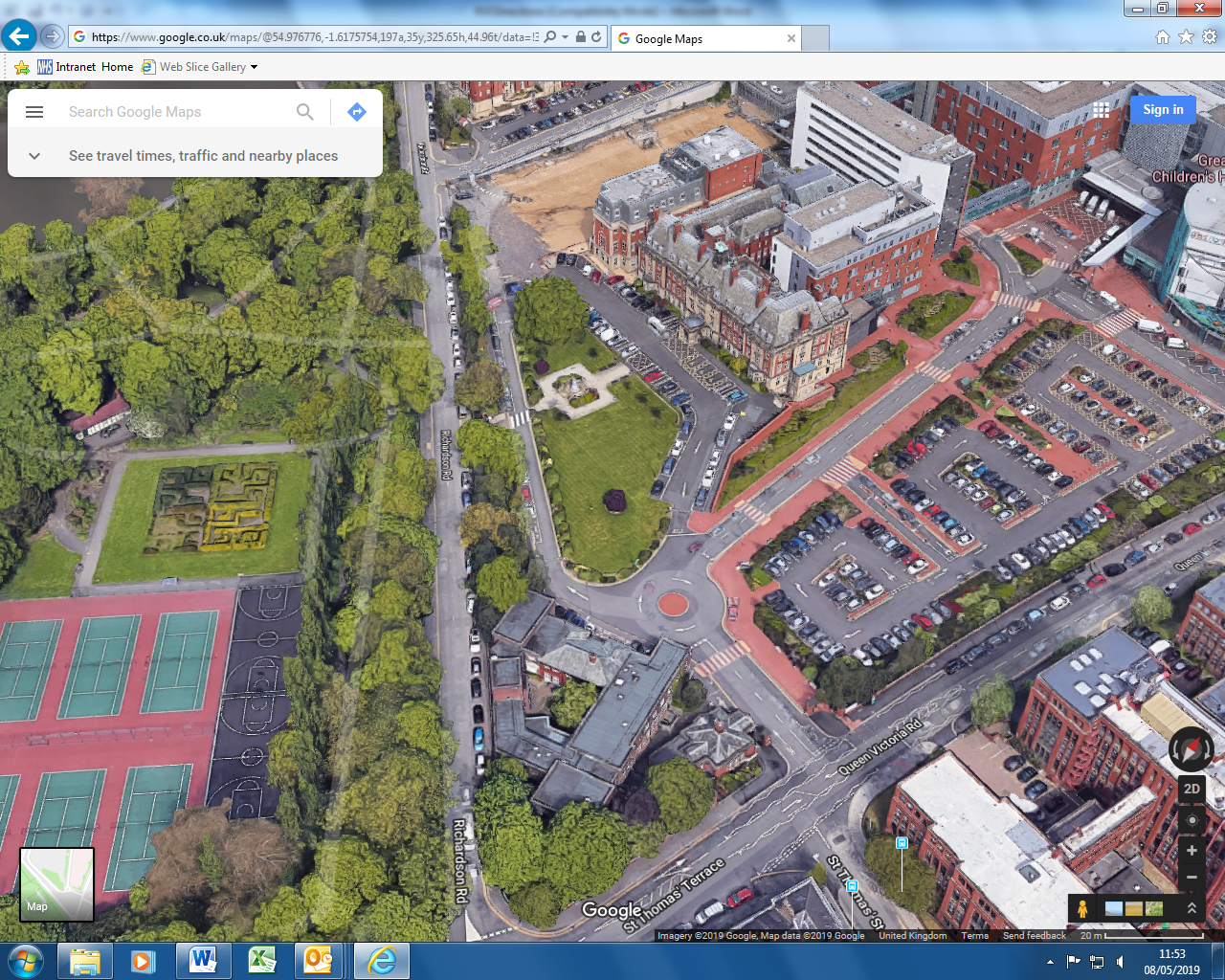 Follow the corridor and turn left at the first crossroads, passing The Bistro Café on your right hand side.The Conference Suite (Piano Room) will be on the right hand side further along the corridor – Refreshments will be served in this room.Further down the corridor on the left hand side you will see a sign for The Sir James Spence Institute, go through the double doors.   Just past the reception desk on the right hand side you will see a sign for the Lecture Theatre (Level 2) – Conference to be held in this room.